                                                                          «____» _________________ 20___г.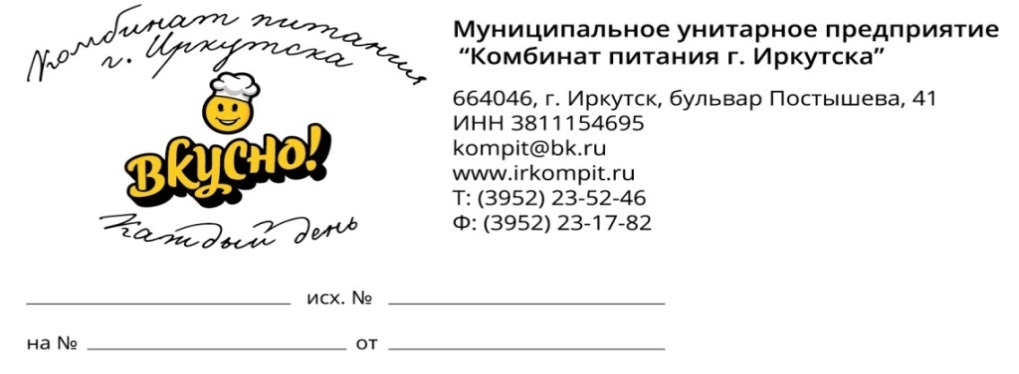                                                                           МБДОУ № ______________МЕНЮ ЕЖЕДНЕВНОЕ (Полный цикл)День 3Возрастная категория детей ___________________________Время пребывания детей (с 12-ти часовым пребыванием)Заведующая МБДОУ (ФИО) ___________________          подпись ________________Шеф-повар (ФИО) ____________________________         подпись ________________№ сборника рецептурНаименование блюдаЯСЛИЯСЛИСАДСАД№ сборника рецептурНаименование блюдаОбъем порции блюдаЭнергетическая ценность (Ккал)Объем порции блюдаЭнергетическая ценность (Ккал)ЗАВТРАК№84, Пермь 2001Каша «Дружба»150167,86180201,30Пром. выпускБатон2562,552562,55№16, Москва 2017Ветчина порциями--1028,10№54-3гн, Москва 2022Чай с лимоном и сахаром18041,4620046,022-Й ЗАВТРАКПром.  выпускКисломолочная продукция в ассортименте  (_______________)150200ОБЕДТТК №2211Салат «Чипполино»3038,395063,91№82, Москва 2016Рассольник «Ленинградский» со сметаной150/1079,10180/1091,90№373, Москва 2016ТТК 32246-23нФрикадельки мясные в соусе6070,108093,48№339, Москва 2016Картофельное пюре110101,60130119,44№54-1, Москва 2022Компот из смеси сухофруктов15074,1418091,38Пром. выпускХлеб пшеничный2050,882050,88Проом. выпускХлеб ржаной2034,242034,24УПЛОТНЕННЫЙ ПОЛДНИК№24-28, Москва 2022Свекла отварная дольками3012,835021,25№423, Москва 2016Пельмени отварные с маслом сливочным150/5286,85180/5344,00Пром. выпускСок фруктовый в ассортименте20086,6020086,60Пром. выпускХлеб пшеничный2050,882050,88Пром. выпускХлеб ржаной2034,242034,24Пром. выпускФрукты свежие в ассортименте (_______________________)95100УЖИН№419, Москва 2016Молоко кипяченое15088,90180106,12Пром. выпускКондитерские изделия (печенье сахарное)1071,5215107,26Энергетическая ценность рациона питания на одного ребенка (Ккал):Энергетическая ценность рациона питания на одного ребенка (Ккал):Энергетическая ценность рациона питания на одного ребенка (Ккал):